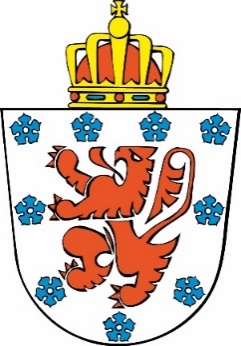 PROTOKOLL ZUR FESTSTELLUNG EINES VERSTOSSES IN SACHEN STÄDTEBAUDER GEMEINDE ODER DER REGIERUNG VORBEHALTENES FELDAktenzeichen:             …………………………………………………………………………..            …………………………………………………………………………..            …………………………………………………………………………..            …………………………………………………………………………..            …………………………………………………………………………..BEZUGSZEICHEN DER STAATSANWALTSCHAFT:            …………………………………………………………………………..            …………………………………………………………………………..Im Jahre zweitausend …., am …. Tag des Monats …., um … Uhr …, erklärt der (die) Unterzeichnete ……………………… [Titel und Eigenschaft], mit Büroräumen in ……………, als ordnungsgemäß vereidigte Person, handelnd kraft der Artikel D.VII.3 bis D.VII.7 des Gesetzbuches über die räumliche Entwicklung, dass er (sie) bei der Ausübung seines (ihres) Amtes  festgestellt hat, dass Frau / Herr ………… wohnhaft in …………..Handlungen und Arbeiten unter Verletzung der Bestimmungen des Gesetzbuches über die räumliche Entwicklung durchgeführt oder veranlasst und aufrechterhalten hat, und zwar auf den Parzellen gelegen:in der Gemeinde: …………………………………Straße: ……………………………………………………………….  Nr.: …………………………….. unter folgenden Angaben katastriert oder ehemals katastriert:Gemarkung: …………………   Flur: …………………… Nr.: ……………….  Exponent: …..Genaue Beschreibung der festgestellten regelwidrigen Handlungen und Arbeiten:……………………………………………………………………………………………………………………………………………………………………………………………………………………………………………………………………………………………………………………………………………………………………………………………………………………………………………………………………………………………………………………………………………………………………………………………………………………………………………………………………………………………………………………………………………………………………………………………………………………………………………………………………………………………………………………………………………………………………………………………………………………………………………………………………………………Nicht eingehaltene Bestimmungen des Gesetzbuches über die räumliche Entwicklung:………………………………………………………………………………………………………………………………………………………………………………………………………………………………………………………………………………………………………………………………………………………………………………………………………………………………………………………………………………………………………………………………………………………………………………………………………………………………………………………………………………………………………………………………………………………………………………………………………………………………………………………………………………………………………………………………………………………………………………………………………………………………………………………………………………………………………………………………………………………………………………………………………………………………………………………………………………………………………………………………………………………………………………………………………………………………………………………………………………………………………………………………………………………………………………………………………………………………Rechtliche Lage des Gutes: ……………………………………………………………………………………………………………………………………………………………………………………………………………………………………………………………………………………………………………………………………………………………………………………………………………………………………………………………………………………………………………………………………………………………………………………………………………………………………………………………………………Der mit der Durchführung der Arbeiten verantwortliche Unternehmer ist … .Der Architekt, Urheber der Pläne und Verantwortliche für die Überwachung und/oder Kontrolle der Durchführung der Arbeiten ist …  .Der mündliche Befehl zur Unterbrechung der Arbeiten ist vor Ort am … (Monat, Tag) an … (Frau/Herr) ……………. gegeben worden. Dieser Befehl wurde am ……………. von ……………….. bestätigt.Aus dem Vorhergehenden ergibt sich, dass die in Buch VII des Gesetzbuches über die räumliche Entwicklung vorgesehenen Strafen auf Frau / Herrn ……….., wohnhaft in ………… anwendbar sindDemzufolge habe ich das vorliegende Protokoll an dem oben genannten Tag, Monat und Jahr nach bestem Wissen und Gewissen aufgenommen. Der Protokollant,[Name, Vorname]Dem vorliegenden Protokoll werden ein Fotobericht sowie eine Draufsicht mit der nummerierten Angabe der Aufnahmen beigefügt.Protokoll übermittelt am …                               an:	den Prokurator des Königs in …	das Gemeindekollegium von …	den Zuwiderhandelnden …	die Regierung der Deutschsprachigen Gemeinschaft 